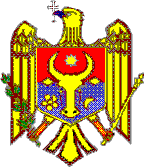 Proiect  GUVERNUL REPUBLICII MOLDOVAHOTĂRÎRE nr.__din _______________2016 pentru modificarea şi completarea unor acte legislativeGuvernul HOTĂRĂŞTE:Se aprobă şi se prezintă Parlamentului spre examinare proiectul de lege privind modificarea şi completarea unor acte legislative.Prim-ministru						Pavel FILIPProiectPARLAMENTUL REPUBLICII MOLDOVALegepentru modificarea şi completarea unor acte legislativeParlamentul adoptă prezenta lege organică.Art.1  – Legea nr.713-XV din 06 decembrie 2001 privind controlul şi prevenirea consumului abuziv de alcool, consumului ilicit de droguri şi de alte substanţe psihotrope (Monitorul Oficial al Republicii Moldova, 2002, nr. 36-38, art. 208), cu modificările și completările ulterioare, se modifică și se completează după cum urmează:	1. Pe tot parcursul textului cuvintele „substanţe narcotice” se substituie cu cuvintele „substanţe stupefiante” la cazul gramatical corespunzător, iar cuvintele „dependenţă alcoolică şi narcotică” se substituie cu cuvintele „dependenţă alcoolică şi de droguri” la cazul gramatical corespunzător. 2. La articolul 1 noțiunea testare alcoolscopică se modifică și va avea următorul conţinut:„testarea alcoolscopică - acţiuni ale lucrătorului de poliţie sau ale unei alte persoane abilitate, instruită în mod corespunzător de către instituţia medicală competentă, orientate spre stabilirea concentraţiei de alcool în aerul expirat de persoana testată, fără a stabili starea de ebrietate şi naturii ei, efectuate cu ajutorul mijloacelor tehnice omologate şi verificate metrologic.3. La articolul 17, alin (24) după cuvintele „şi toate litigiile ce ţin de această examinare se soluţionează” se completează cu cuvintele „în procedură prealabilă obligatorie”, iar cuvintele „din cadrul Ministerului Sănătăţii” se substituie cu sintagma „de pe lîngă Ministerul Sănătăţii.Art.2 – Pe tot parcursul textului în Legea securităţii statului nr. 618-XIII din 31 octombrie 1995 (Monitorul Oficial al Republicii Moldova, 1997, nr.10-11, art. 117); Legea nr. 1036-XIII din 17 decembrie 1996 cu privire la sistemul penitenciar (Republicat: Monitorul Oficial al Republicii Moldova, 2008, nr.183-185, art. 654); Legea nr. 451-XV din 30 iulie 2001 privind reglementarea prin licenţiere a activităţii de întreprinzător (Republicat: Monitorul Oficial al  Republicii Moldova, 2005, nr.26-28, art. 95); Legea nr. 1477-XV din 22 noiembrie 2002 cu privire la răspunderea materială a militarilor (Monitorul Oficial al Republicii Moldova, 2002, nr.190-197, art. 1437); Legea nr. 235-XVI din 20 iulie 2006 cu privire la principiile de bază de reglementare a activităţii de întreprinzător (Monitorul Oficial al  Republicii Moldova, 2006, nr.126-130, art. 627); Legea nr. 422-XVI din 22 decembrie 2006 privind securitatea generală a produselor (Monitorul Oficial al Republicii Moldova, 2007, nr.36-38, art. 145); Legea nr. 93-XVI din 05 aprilie 2007 Serviciului Protecţiei Civile şi Situaţiilor Excepţionale (Monitorul Oficial al Republicii Moldova, 2007, nr.78-81, art. 358); Legea nr. 92-XVI din 05 aprilie 2007 privind securitatea aeronautică (Monitorul Oficial al Republicii Moldova, 2007, nr.90-93, art. 393); Legea nr. 170-XVI din 19 iulie 2007 privind statutul ofiţerului de informaţii şi securitate (Monitorul Oficial al Republicii Moldova, 2007, nr.171-174, art. 667); Legea nr. 239-XVI din 08 noiembrie 2007 regnului vegetal (Monitorul Oficial al Republicii Moldova, 2008, nr.40-41, art. 114); Legea nr. 221-XVI din 19 octombrie 2007 privind activitatea sanitar-veterinară (Republicat: Monitorul Oficial al Republicii Moldova, 2013, nr.125-129, art. 396); Legea nr. 134-XVI din 13 iunie 2008 cu privire la Serviciul de Protecţie şi Pază de Stat (Republicat: Monitorul Oficial al Republicii Moldova, 2015, nr.361-369, art. 673), Legea nr. 283 din 28 decembrie 2011 cu privire la Poliţia de Frontieră(Monitorul Oficial al Republicii Moldova, 2012, nr.76-80, art. 245); Legea nr. 130 din 08 iunie 2012 privind regimul armelor şi al muniţiilor cu destinaţie civilă (Monitorul Oficial al Republicii Moldova, 2012, nr.222-227, art. 721); Legea nr. 320 din 27 decembrie 2012 cu privire la activitatea Poliţiei şi statutul poliţistului (Monitorul Oficial al Republicii Moldova, 2013, nr. 42-47, art. 145); Legea nr. 30 din 07 martie 2013 cu privire la protecţia copiilor împotriva impactului negativ al informaţiei (Monitorul Oficial al Republicii Moldova, 2013, nr.69-74, art. 221); Legea nr. 7 din 26 februarie 2016 privind supravegherea pieţei în ceea ce privește comercializarea produselor nealimentare (Monitorul Oficial al Republicii Moldova, 2016, nr.79-89, art. 146) cuvintele „substanţe narcotice” sau „narcotice” se substituie cu cuvintele „substanţe stupefiante” la cazul gramatical corespunzător.Preşedintele  Parlamentului				Adrian CANDUContrasemnează:Ministrul sănătăţii                     Ruxanda GlavanMinistrul justiţiei                    Vladimir Cebotari